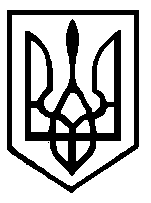 У К Р А Ї Н АУЛАНІВСЬКА СІЛЬСЬКА РАДА ХМІЛЬНИЦЬКОГО РАЙОНУВІННИЦЬКОЇ ОБЛАСТІРОЗПОРЯДЖЕННЯ15.06.2016  року                               с. Уланів                                      №22-ОСПро скликання чергової сесіїУланівської сільської ради 7 скликання.	Відповідно до пункту 4 статті 46 Закону України „Про місцеве самоврядування в України”:  І.   Скликати чергову сесію Уланівської сільської ради  7 скликання        15 липня 2016 року о 10 годині в залі засідань Уланівської сільської         ради.  ІІ.  Винести на розгляд чергової сесії сільської ради 7 скликання такі питання: Про внесення змін до рішення  2 сесії сільської ради 7 скликання №26 від 15.12.2015 року „Про сільський бюджет на 2016 рік”.Про надання відпустки Уланівському сільському голові Голубенку С.І. Про укладення договорів на виготовлення Генерального плану населених пунктів Уланівської територіальної громади. Звіт директора КП «Уланівкомунсерсіс» Балацького П.П. про роботу підприємства за І півріччя 2016 року. Про створення КП «Уланівблагоустрій» та затвердження Статуту підприємства. Про продовження мораторію на продаж земельних ділянок несільськогосподарського призначення на території Уланівської сільської ради.Про надання земельної ділянки для будівництва Храму «Преображення Господнього» в с. Уланів. Про продовження терміну дії договору земельної ділянки з ПрАТ «МТС Україна».Про погодження виділення земельних ділянок учасника АТО Коломієць В.М., Козаку В.В.Розгляд заяв щодо виділення земельних ділянок учасників війни в Афганістані Яцюка Л.Є., Лесика В.М., Наконечного В.А., Наконечного В.І., Степанюка В.В., Осадчука В.П.Земельні питання.Різне.Сільський голова                                              С.І.Голубенко 